Технологическая карта комплексного занятия"В гостях у Снежной королевы"Автор: Жур Екатерина Сергеевна,  воспитатель  МБДОУ детского сада № 3, г. Иркутск СОДЕРЖАНИЕ ЗАНЯТИЯ на основе технологии модерации, с использованием технологии ИКТ и здоровьесбереженияСОДЕРЖАНИЕ ЗАНЯТИЯ на основе технологии модерации, с использованием технологии ИКТ и здоровьесбереженияСОДЕРЖАНИЕ ЗАНЯТИЯ на основе технологии модерации, с использованием технологии ИКТ и здоровьесбереженияСОДЕРЖАНИЕ ЗАНЯТИЯ на основе технологии модерации, с использованием технологии ИКТ и здоровьесбереженияСОДЕРЖАНИЕ ЗАНЯТИЯ на основе технологии модерации, с использованием технологии ИКТ и здоровьесбереженияПредмет, по которому проводится урокКомплексное занятие по обучению грамоте.Комплексное занятие по обучению грамоте.Комплексное занятие по обучению грамоте.Комплексное занятие по обучению грамоте.Цель:Создать условия для  развития зрительно-вербальных функций и профилактики чтения и письма при обучении в школе.Создать условия для  развития зрительно-вербальных функций и профилактики чтения и письма при обучении в школе.Создать условия для  развития зрительно-вербальных функций и профилактики чтения и письма при обучении в школе.Создать условия для  развития зрительно-вербальных функций и профилактики чтения и письма при обучении в школе.КлассГруппа для детей с ТНР (подготовительная подгруппа 6-7 лет), 6 чел.Группа для детей с ТНР (подготовительная подгруппа 6-7 лет), 6 чел.Группа для детей с ТНР (подготовительная подгруппа 6-7 лет), 6 чел.Группа для детей с ТНР (подготовительная подгруппа 6-7 лет), 6 чел.ЭтапВремя, продолжительность этапаВремя, продолжительность этапаАктивный метод обучения (прием, способ, техника)Подробное описание АМО (приема, способа, техники)I. ОРГАНИЗАЦИОННЫЙ ЭТАПI. ОРГАНИЗАЦИОННЫЙ ЭТАПI. ОРГАНИЗАЦИОННЫЙ ЭТАПI. ОРГАНИЗАЦИОННЫЙ ЭТАПI. ОРГАНИЗАЦИОННЫЙ ЭТАПИнициация2 мин.2 мин.«Приветствие»Слайд 1. Слайд 2.Задачи: создание благоприятного психологического настроя и коммуникативных навыков общенияГруппы: все участникиПроведение:логопед встречает детей и напоминает им, что надо поздороваться с гостями. - Ребята, мы с вами сегодня здоровались, а теперь поздороваемся с нашими гостями, сделаем это 
хором, прохлопав слово здравствуйте.- А кто-нибудь здоровался сегодня со своими ручками, ножками…. Вхождение   (погружение) в тему2 мин.2 мин.Задача: настрой на занимательную деятельность.Материал:снежинки, с напечатанными на обратной стороне буквами.Проведение:Погружение в тему:. - Дети, пока вас не было, прилетела бабушка Вьюга. Она рассыпала свои снежинки. У нас тепло, а снежинки не растаяли. Почему? (это не простые снежинки, а волшебные)-Вы догадались, о каком времени года сегодня пойдет речь?( О зиме)-Какая зимой погода?  (холодная)-Если выпало много снега, то зима какая? (снежная )-Если зимой стоят сильные морозы, то зима, какая? (морозная)-Если часто мету метели, то зима какая? (метельная)- Если часто гуляет вьюга, то зима  какая? (вьюжная)Возьмите снежинки и внимательно на них посмотрите. Что вы видите? (на снежинках написаны цифры). Разложите снежинки по цифрам и сосчитайте: (одна снежинка, две снежинки и т. д.)-Переверните каждую снежинку обратной стороной. Что вы видите? (на снежинках написаны буквы) -Прочитайте:ПОМОГИТЕ-Ребята, кто-то просит нас о помощи.Формирование ожиданий детей2 мин.2 мин.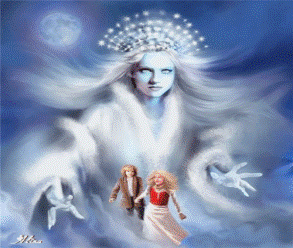 Слайд 3.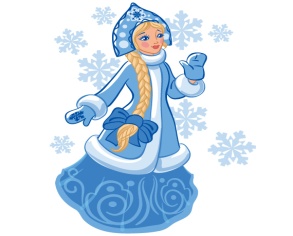 Слайд 4.Здоровьесберегающие упражненияЗадача: повышать самооценку и уверенность в себе.Материал: Проведение: -В своем сказочном дворце живет Снежная Королева. Она не любит, когда люди радуются и смеются. Она очень не любит веселые праздники. Она узнала, что мы готовимся к встрече  Нового года, и решила спрятать Снегурочку. Что нам делать? (искать и спасать Снегурочку).-Да, ребята, надо искать Снегурочку, но путешествовать будем, не выходя из детского сада. Нам придется выполнить все задания Снежной Королевы  и ответить на все вопросы. Тогда она отпустит внучку Деда Мороза, и у нас будет настоящий праздник.- А сейчас мы подготовим наши ушки, язычок, голосовой моторчик и пальчики.  Надо повторить за мной без ошибок слоговую цепочку, нажимая на кончики пальчиков: са-со-су-сэ (со-су-сы-си)Здоровьесберегающие технологии используются по мере уставания детей:Валеологическая пауза: показываю зеленый лист бумаги и прошу следить за ним только глазами (это позволяет снять напряжение глаз). Физические упражнения, рекомендованные Л.М. Игольницыной: 1). Ноги везде вместе, руки вверх и сильно прижимаем их к ушам, а затем на выдохе резко опускаем руки вниз. 2). Для гармонизации двух полушарий предлагаю ребятам вначале медленно, а потом в более быстром темпе левой рукой взять правое ухо, а правой рукой взять левое ухо.«Часики» (комплексная разминка артикуляционной, пальчиковой моторики и координации движения глаз одновременно).    II. ОСНОВНОЙ ЭТАПII. ОСНОВНОЙ ЭТАПII. ОСНОВНОЙ ЭТАПII. ОСНОВНОЙ ЭТАПII. ОСНОВНОЙ ЭТАППроработка содержания темы4 мин.2 мин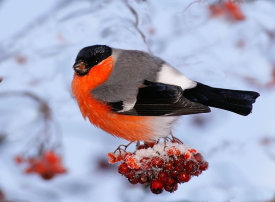 Слайд 5.Слайд 5.Задачи:  Повышать интерес детей к занятиям. Развитие функций зрительной модальности (зрительный гнозис, зрительный анализ и синтез, зрительный мнемоз) и пространственных ориентировок.Дид/игра «Льдинки»Материал: картинки, с «зашумленными буквами», краски с добавлением соли.Инструкция: -Раскрасить только треугольники и узнать какие буквы получатся.Для работы используем краски с солью (когда работы высохнут, соль кристаллизуется и блестит).Рефлексия после каждого задания:«Похвали себя» (погладить себя по голове, сказать «Молодец, умница»), «Похвали друга» (похлопать его по плечу, погладить по голове).Дид/ игра Снегирь»Задача: Закрепление навыков звуко-буквенного и слогового анализа и синтеза.Материал:Изображение снегиря и ягод рябины с напечатанными на них буквами.Загадка:Красногрудый, чернокрылый,Любит зернышки клевать.С первым снегом на рябинеОн появится опять.                        (Снегирь)-Ребята, давайте накормим снегиря. Чем питается эта птица?(ягодами рябины)Перед вами лежат ягоды рябины, какого они цвета? (красного). А какиезвуки мы обозначаем красным цветом? (гласные)  На ягодах рябины написаны буквы,  вам надо выбрать буквы которые обозначают гласные звуки и «накормить снегиря» Самоконтроль: если ребенок правильно выбрал гласную, то ягода с обратной стороны будет красной  и её можно будет дать снегирю, а если ошибся, то синей.-Ребята, давайте снегиря пригласим с собой спасать Снегурочку.2 мин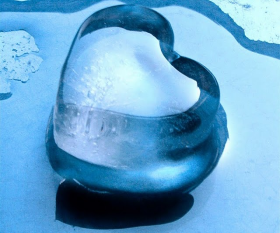 Слайд 6.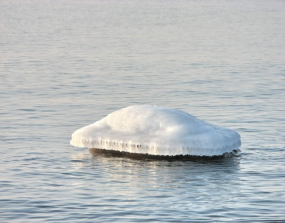  Слайд 7.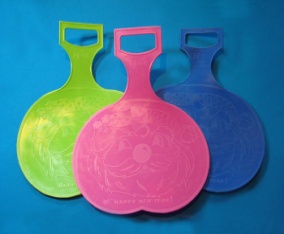 Слайд 8.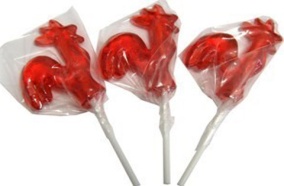 Слайд 9.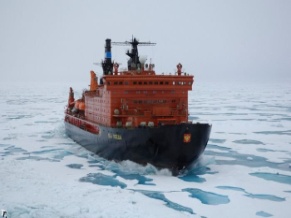 Слайд 10.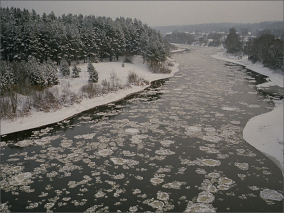 Слайд 6. Слайд 7.Слайд 8.Слайд 9.Слайд 10.Дид/ игра «Собери снеговиков»Задачи:Актуализация словаря по теме «Зима».Развитие навыков чтения.Развитие навыка употребления в речевом контексте слов со сложной слоговой структурой и звуконаполняемостью.Материал: изображение двух снеговиков, разрезанных на части с напечатанными на частях буквами, интерактивная доска. -Снежная Королева взмахнула рукой, и снеговики рассыпались на части. Давайте поможем Снеговикам – соберем их заново.Делим детей на две команды. Когда дети соберут снеговиков, сложатся слова:ЛЁД                                 СНЕГПодбор однокоренных слов к слову ЛЁД(На интерактивной доске появляются картинки: льдины, ледянка, льдинка, ледяная, леденец, ледокол, ледоход, обледенеть.Наводящие вопросы:-Что это? (льдина)-На чем катаются дети с горы? (на ледянке)-Как ласково назвать лед? (ледок)-А маленький кусочек льда? (льдинка)- а как называется конфета? (леденец)- Корабль, который лед колет? (ледокол)-Весной на реках лед тает и по воде плывут льдины. Это явление называется ? (Ледоход).-Если что-то покрылось сверху льдом, говорят – обледенело. Дорога может обледенеть, провода могут……(обледенеть)Дид/игра «Снеговики-затейники»Задачи:Развитие навыка самостоятельного контроля за звукопроизношением.Закрепление навыков звукобуквенного и слогового анализа и синтеза.Материал:изображение двух снеговиков и снежинок с изображением предметов в названии которых есть твёрдый или мягкий звук Л .-Какую букву снеговики сделали из метелок? (Л)-Давайте закидаем снеговиков снегом? Снеговика с синим ведром засыплем снежинками, на которых изображены предметы с твердым звуком (Л) в названии. А снеговика с зеленым ведром – с мягким звуком (ЛЬ).- И снеговиков позовем с собой .Рефлексия2 мин.2 мин.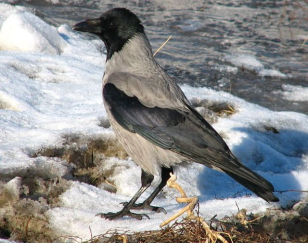 Слайд 12.Слайд 12.Сорока» Работа с изографом.Задачи:Развитие навыков чтения.Развитие функций зрительной модальности (зрительного гнозиса, зрительного анализа и синтеза).Закрепление навыков звуко-буквенного анализа.Материал: Изограф  «Сорока», цветные пески.-Отгадывание изографа, печатание слова «Сорока», выполнение звукового анализа цветными песками.Рефлексия- И сорока будет нам помогать, спасать  Снегурочку.«Ворона»Задачи:Развитие навыков чтения. Развитие навыка самостоятельного контроля за звукопроизношением.Развитие навыка употребления в речевом контексте слов со сложной слоговой структурой и звуконаполняемостью.Закрепление навыков слогового анализа.Материал: Карточки со слогами, камушки «Марблс»-Развеселая воронаМне доставила пакет.В нем широкий листик клена, Что не строчка, то секрет!«Карр!»- а рядом в клетках пусто.Поразмысли, посиди,И с вороньего на русскийВсе слова переведи.-Вставьте  в пустые клеточки нужные слоги. Сколько слогов  в каждом слове?  Выложите  столько же льдинок   (льдинками являются камушки Марблс). Каждый ребенок выполняет  по одному слову.КАРР….(картина)КАРР….(карзина)КАРР…(карман)КАРР…..(картошка)КАРР….(кармушка)КАРР…(карнавал)Рефлексия Дид/игра «Прятки»Задачи:Развитие функций зрительной модальности (зрительный гнозис, зрительный анализ и синтез, зрительный мнемоз) и пространственных ориентировок.Материал: карточки с заданием или на интерактивной доске появляются изображения.-Птицы и звери испугались Снежной королевы и спрятались. Найдите и назовите кто  где спрятался.Ворона спряталась за кустом.Лось спрятался за снежной крепостью.Белка спряталась за елкой.Один зайчик спрятался за сугробом.Другой зайчик спрятался за пеньком.Лиса спряталась за снеговиком.Кабан спрятался за избушкой.Сова спряталась за деревом.Волк  спрятался за горкой.Ворона выглядывает из-за куста.Рефлексия:-Давайте позовем животных вместе с нами на поиски Снегурочки. Когда мы все вместе, нам нечего боятся Снежной Королевы.Эмоциональная разрядка (разминка)3 мин."Гимнастика для глаз"Слайд 13."Гимнастика для глаз"Слайд 13.Цель: профилактика нарушений зрения у детей, снятие зрительного напряжения.Материал:  задание на слайде.Проведение:- Чтобы снять напряжение ваших глаз давайте посмотрим на мерцающий звездопад из геометрических фигур.Проработка содержания темы (продолжение)2 мин.2 мин.2 мин.2 мин.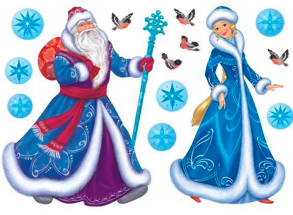 Слайд 14.Слайд 14.Задачи:  упражнять в согласовании числительных один, два,…пять с существительными, в употреблении форм косвенных падежей словосочетаний прил. + сущ, числ. + сущ. Задание «ПЛАН» Совместная работа с психологомЗадача: Развитие навыка употребления в речевом контексте слов со сложной слоговой структурой и звуконаполняемостью.Материал: песочница с фигурками.-Расскажите, как вы доберётесь до Снежной королевы?Мы подойдем с вами к песку и выстроим эту дорогу самостоятельно. Каждый из вас найдет в песке спрятанную фигурку- часть дороги и составит предложение с этим словом.Например: Мы пойдем по дорожке, перейдем по мостику речку, поднимаемся в гору, сойдем с горы, перепрыгнем (перешагнем) через яму, подойдем к пенечку, запрыгнем на пенёчек, обойдем болото, пройдем мимо лешего, пройдем через лес и дойдем до дворца Снежной Королевы.-Итак, ребята мы подошли к замку Снежной Королевы. Все препятствия позади. Осталось последнее задание Снежной Королевы – найти Снегурочку. Только одна Снегурочка настоящая, а остальные заколдованные.Спасение СнегурочкиЗадача:Развитие функций зрительной модальности.Актуализация словаря по теме «Зима»Материал: На интерактивной доске появляются изображения нескольких Снегурочек. -Как вы узнали? (настоящая Снегурочка добрая, ласковая, веселая)РефлексияIII. ЗАКЛЮЧИТЕЛЬНЫЙ ЭТАПIII. ЗАКЛЮЧИТЕЛЬНЫЙ ЭТАПIII. ЗАКЛЮЧИТЕЛЬНЫЙ ЭТАПIII. ЗАКЛЮЧИТЕЛЬНЫЙ ЭТАПIII. ЗАКЛЮЧИТЕЛЬНЫЙ ЭТАППодведение итогов2 мин.2 мин.«Я- друг, ты - друг»Слайд 26.Задачи: учить детей самооценки, активизации способности выражать эмпатию своим сверстникам.Материал: интерактивные смайлики.Проведение:-  Будьте  дальше уверенными в себе.Рефлексия: «Я - друг, ты - друг».